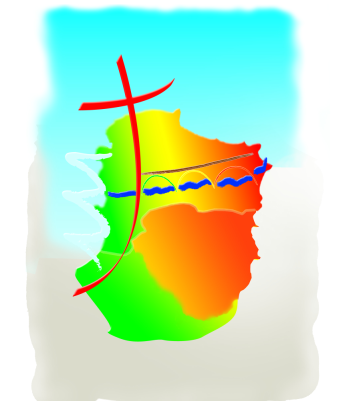 MESSES JANVIER 2020Mercredi 1er17hOratoire LIMOUX       Samedi 0417hALAIGNEDimanche 059h3010h3011hLOUPIACHALABRELIMOUX   St MartinSamedi 1111h17hCHRISTINACOURNANELDimanche 129h3010h3011hMALVIESCHALABRELIMOUX   St MartinSamedi 1817hCAILHAUDimanche 199h3010h3011hPOMASCHALABRELIMOUX    St MartinMesse de la St VincentSamedi 2511h17hCHRISTINALADERNDimanche 269h3010h3011hMALRASCHALABRELIMOUX    St Martin